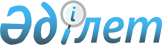 2018 - 2020 жылдарға арналған Ақсу қаласының бюджеті туралыПавлодар облысы Ақсу қалалық мәслихатының 2017 жылғы 22 желтоқсандағы № 164/20 шешімі. Павлодар облысының Әділет департаментінде 2017 жылғы 29 желтоқсанда № 5770 болып тіркелді
      Қазақстан Республикасының 2008 жылғы 4 желтоқсандағы Бюджет кодексінің 75-бабы 2-тармағына, Қазақстан Республикасының 2001 жылғы 23 қаңтардағы "Қазақстан Республикасындағы жергілікті мемлекеттік басқару және өзін-өзі басқару туралы" Заңының 6-бабы 1-тармағының 1) тармақшасына, Қазақстан Республикасының 2005 жылғы 8 шілдедегі "Агроөнеркәсіптік кешенді және ауылдық аумақтарды дамытуды мемлекеттік реттеу туралы" Заңының 18-бабының 4-тармағына сәйкес, Ақсу қалалық мәслихаты ШЕШІМ ҚАБЫЛДАДЫ:
      1. Аксу қаласының 2018 - 2020 жылдарға арналған бюджеті 1, 2, 3-қосымшаларға сәйкес, соның ішінде 2018 жылға арналған келесі көлемдерде бекітілсін:
      1) кірістер – 17157069 мың теңге:
      салық түсімдері – 7201007 мың теңге;
      салық емес түсімдер – 36158 мың теңге;
      негізгі капиталды сатқаннан түсетін түсімдер – 311703 мың теңге;
      трансферттердің түсімдері – 9608201 мың теңге;
      2) шығындар – 16901676 мың теңге;
      3) таза бюджеттік несиелендіру – 40218 мың теңге, соның ішінде:
      бюджеттік несиелер – 62145 мың теңге;
      бюджеттік несиелерді өтеу – 21927 мың теңге;
      4) қаржы активтерімен операциялар бойынша сальдо – 17687 мың теңге, соның ішінде:
      қаржы активтерін сатып алу – 17687 мың теңге;
      5) бюджет профициті – 197488 мың теңге;
      6) бюджет профицитін пайдалану – -197488 мың теңге.
      Ескерту. 1-тармаққа өзгерістер енгізілді - Павлодар облысы Ақсу қалалық мәслихатының 11.04.2018 № 192/24 (01.01.2018 бастап қолданысқа енгізіледі); 15.08.2018 № 230/31 (01.01.2018 бастап қолданысқа енгізіледі); 14.11.2018 № 272/35 (01.01.2018 бастап қолданысқа енгізіледі) шешімдерімен.


      2. Ақсу қаласының 2018 - 2020 жылдарға арналған бюджетінде 2018 - 2020 жылдарға Ақсу қаласының бюджетінен аудандық маңызы бар қалалардың, ауылдардың, кенттердің, селолық округтердің бюджеттеріне берілетін жәрдемқаржы көлемі 4-қосымшаға сәйкес бекітілсін.
      3. Ақсу қаласының 2018 жылға арналған бюджеттін орындау барысында секвестрлеуге жатпайтын қалалық бюджеттік бағдарламалардың тізбесі 5-қосымшаға сәйкес бекітілсін.
      4. Азаматтық қызметші болып табылатын және ауылдық елдi мекендерде жұмыс iстейтiн денсаулық сақтау, әлеуметтiк қамсыздандыру, бiлiм беру, мәдениет, спорт және ветеринария саласындағы мамандарға, сондай-ақ жергілікті бюджеттерден қаржыландырылатын мемлекеттік ұйымдарда жұмыс істейтін аталған мамандарға қызметтiң осы түрлерiмен қалалық жағдайда айналысатын мамандардың мөлшерлемелерімен салыстырғанда жиырма бес пайызға жоғарылатылған айлықақылар мен тарифтiк мөлшерлемелер белгiленсін.
      5. 2018 жылға арналған Ақсу қалалық бюджетте Ақсу қаласының бюджетіне облыстық бюджеттен 215801 мың теңге сомасында бюджеттік жәрдемқаржы бекітілсін.
      6. 2018 жылға Ақсу қалалық бюджетінің жергілікті атқарушы органдарының резерві 122059 мың теңге сомасында 6-қосымшаға сәйкес бекітілсін.
      6-1. 2018 жылға арналған қалалық бюджетте аудандық маңызы бар қалалардың, ауылдардың, кенттердің, селолық округтердің бюджеттеріне нысаналы ағымдағы трансферттер мына көлемде қарастырылғаны ескерілсін:
      22500 мың теңге бюджеттің төртінші деңгейін енгізу шеңберінде ауылдардың, кенттердің, селолық округтердің әкімдеріне қызметтік автокөлік сатып алуға, соның ішінде:
      1) Қалқаман селолық округі - 3750 мың теңге;
      2) Алғабас селолық округі - 3750 мың теңге;
      3) Достық селолық округі - 3750 мың теңге;
      4) Евгеньевка селолық округі - 3750 мың теңге;
      5) Қызылжар селолық округі - 3750 мың теңге;
      6) Мәмәйіт Омаров атындағы селолық округі - 3750 мың теңге.
      Ескерту. Шешім 6-1 тармақпен толықтырылды - Павлодар облысы Ақсу қалалық мәслихатының 11.04.2018 № 192/24 (01.01.2018 бастап қолданысқа енгізіледі) шешімімен.


      6-2. 2018 жылға арналған қалалық бюджетте Кеңес Одағының Батыры Қанаш Камзиннің 100 - жылдығын тойлауға ойластырылған іс-шараларды өткізуге байланысты Жолқұдық ауылында саябақ ашу үшін 7000 мың теңге сомасында Алғабас селолық округіне нысаналы ағымдағы трансферт қарастырылғаны ескерілсін.
      Ескерту. Шешім 6-2 тармақпен толықтырылды - Павлодар облысы Ақсу қалалық мәслихатының 11.04.2018 № 192/24 (01.01.2018 бастап қолданысқа енгізіледі) шешімімен.


      6-3. Достық селолық округінің 2018 жылға арналған бюджетінде автобусты орта мектептің балансынан ауылдық округтің балансына беруге байланысты оқушыларды мектепке дейін және кейін тегін жеткізу үшін шығыстарды қамтамасыз етуге 528 мың теңге сомасында қалалық бюджеттен нысаналы ағымдағы трансферт ескерілсін.
      Ескерту. Шешім 6-3 тармақпен толықтырылды - Павлодар облысы Ақсу қалалық мәслихатының 14.11.2018 № 272/35 (01.01.2018 бастап қолданысқа енгізіледі) шешімімен.


      7. Осы шешімнің орындалуын бақылау қалалық мәслихаттың экономика және бюджет мәселелері жөніндегі тұрақты комиссиясына жүктелсін.
      8. Осы шешім 2018 жылғы 1 қаңтардан бастап қолданысқа енгізіледі. 2018 жылға арналған Ақсу қаласының бюджеті
(өзгерістер мен толықтырумен)
      Ескерту. 1-қосымша жаңа редакцияда - Павлодар облысы Ақсу қалалық мәслихатының 14.11.2018 № 272/35 (01.01.2018 бастап қолданысқа енгізіледі) шешімімен. 2019 жылға арналған Ақсу қалалық бюджеті 2020 жылға арналған Ақсу қалалық бюджеті Ақсу қаласының бюджетімен және аудандық маңызы бар
қалалардың, ауылдардың, кенттердің, селолық округтердің бюджеттері
арасындағы 2018 - 2020 жылдарға арналған жәрдемқаржы көлемі 2018 жылға секвестрге жатпайтын қалалық
бюджеттік бағдарламалардың тізімі Ақсу қаласының жергілікті атқарушы
органдарының резерв сомасын бөлу
(өзгерістермен)
      Ескерту. 6-қосымша жаңа редакцияда - Павлодар облысы Ақсу қалалық мәслихатының 14.11.2018 № 272/35 (01.01.2018 бастап қолданысқа енгізіледі) шешімімен.
					© 2012. Қазақстан Республикасы Әділет министрлігінің «Қазақстан Республикасының Заңнама және құқықтық ақпарат институты» ШЖҚ РМК
				
      Сессия төрағасы

А. Толымбеков

      Қалалық мәслихат хатшысы

М. Омарғалиев
Ақсу қалалық мәслихатының
(VI сайланған XX сессия)
2017 жылғы 22 желтоқсандағы
№ 164/20 шешіміне
1-қосымша
Санаты
Санаты
Санаты
Санаты
Сомасы (мың теңге)
Сыныбы
Сыныбы
Сыныбы
Сомасы (мың теңге)
Кіші сыныбы
Кіші сыныбы
Сомасы (мың теңге)
Атауы
Сомасы (мың теңге)
1
2
3
4
5
1. Кірістер
17157069
1
Салық түсімдері
7201007
01
Табыс салығы
3235253
2
Жеке табыс салығы
3235253
03
Әлеуметтік салық
2498692
1
Әлеуметтік салық
2498692
04
Меншікке салық
1239500
1
Мүлікке салық
816956
3
Жер салығы
247927
4
Көлік құралдарына салық
169717
5
Бірыңғай жер салығы
4900
05
Тауарларға, жұмыстар мен қызмет көрсетулерге ішкі салықтар
203630
2
Акциздер
4924
3
Табиғи және басқа ресурстарды пайдаланғаны үшін түсімдер
159700
4
Кәсіпкерлік және кәсіби қызметті жүргізгені үшін алымдар
38749
5
Ойын бизнесіне салынатын салық
257
08
Өкілеттілігі бар мемлекеттік органдар немесе лауазымды тұлғалардың құқықтық маңызы бар әрекет жасау және (немесе) құжаттарды беру үшін алынатын міндетті төлемдер
23932
1
Мемлекеттік баж
23932
2
Салықтық емес түсімдер
36158
01
Мемлекеттік меншіктен түсетін кірістер
14908
1
Мемлекеттік кәсіпорындардың таза кіріс бөлігінің түсімдері
135
4
Мемлекет меншігінде тұрған, заңды тұлғалардағы қатысу үлесіне кірістер
37
5
Мемлекеттік меншіктегі мүлікті жалға беруден түсетін кірістер
10078
7
Мемлекеттік бюджеттен берілген несиелер бойынша сыйақылау
4595
9
Мемлекеттік меншіктен өзге де кірістер
63
04
Мемлекеттік бюджеттен қаржыландырылатын, сондай-ақ Қазақстан Республикасы Ұлттық Банкінің бюджетінен (шығыстар сметасынан) ұсталатын және қаржыландырылатын мемлекеттік мекемелер салатын айыппұлдар, өсімпұлдар, санкциялар, өндіріп алулар
1250
1
Мұнай секторы ұйымдарынан түсетін түсімдерді қоспағанда, мемлекеттік бюджеттен қаржыландырылатын, сондай-ақ Қазақстан Республикасы Ұлттық Банкінің бюджетінен (шығыстар сметасынан) ұсталатын және қаржыландырылатын мемлекеттік мекемелер салатын айыппұлдар, өсімпұлдар, санкциялар, өндіріп алулар
1250
06
Басқа да салықтық емес түсiмдер
20000
1
Басқа да салықтық емес түсiмдер
20000
3
Негізгі капиталды сатқаннан түсетін түсімдер
311703
01
Мемлекеттік мекемелерге бекітілген мемлекеттік мүлікті сату
306413
1
Мемлекеттік мекемелерге бекітілген мемлекеттік мүлікті сату
306413
03
Жерді және материалдық емес активтерді сату
5290
1
Жерді сату
300
2
Материалдық емес активттерді сату
4990
4
Трансферттердің түсімдері
9608201
02
Мемлекеттiк басқарудың жоғары тұрған органдарынан түсетiн трансферттер
9608201
2
Облыстық бюджеттен түсетiн трансферттер
9608201
Функционалдық топ
Функционалдық топ
Функционалдық топ
Функционалдық топ
Функционалдық топ
Сомасы (мың теңге)
Кіші функция
Кіші функция
Кіші функция
Кіші функция
Сомасы (мың теңге)
Бюджеттік бағдарлама әкімшісі
Бюджеттік бағдарлама әкімшісі
Бюджеттік бағдарлама әкімшісі
Сомасы (мың теңге)
Бағдарлама
Бағдарлама
Сомасы (мың теңге)
Атауы
Сомасы (мың теңге)
1
2
3
4
5
6
2. Шығындар
16901676
01
Жалпы сипаттағы мемлекеттiк қызметтер
370110
1
Мемлекеттiк басқарудың жалпы функцияларын орындайтын өкiлдi, атқарушы және басқа органдар
207858
112
Аудан (облыстық маңызы бар қала) мәслихатының аппараты
18809
001
Аудан (облыстық маңызы бар қала) мәслихатының қызметін қамтамасыз ету жөніндегі қызметтер
18262
003
Мемлекеттік органның күрделі шығыстары
547
122
Аудан (облыстық маңызы бар қала) әкімінің аппараты
189049
001
Аудан (облыстық маңызы бар қала) әкімінің қызметін қамтамасыз ету жөніндегі қызметтер
142440
003
Мемлекеттік органның күрделі шығыстары
24421
113
Жергілікті бюджеттерден берілетін ағымдағы нысаналы трансферттер
22188
2
Қаржылық қызмет
53338
452
Ауданның (облыстық маңызы бар қаланың) қаржы бөлімі
53338
001
Ауданның (облыстық маңызы бар қаланың) бюджетін орындау және коммуналдық меншігін басқару саласындағы мемлекеттік саясатты іске асыру жөніндегі қызметтер
41138
003
Салық салу мақсатында мүлікті бағалауды жүргізу
2982
010
Жекешелендіру, коммуналдық меншікті басқару, жекешелендіруден кейінгі қызмет және осыған байланысты дауларды реттеу
7658
018
Мемлекеттік органның күрделі шығыстары
1560
5
Жоспарлау және статистикалық қызмет
25922
453
Ауданның (облыстық маңызы бар қаланың) экономика және бюджеттік жоспарлау бөлімі
25922
001
Экономикалық саясатты, мемлекеттік жоспарлау жүйесін қалыптастыру және дамыту саласындағы мемлекеттік саясатты іске асыру жөніндегі қызметтер
25317
004
Мемлекеттік органның күрделі шығыстары
605
9
Жалпы сипаттағы өзге де мемлекеттiк қызметтер
82992
458
Ауданның (облыстық маңызы бар қаланың) тұрғын үй-коммуналдық шаруашылығы, жолаушылар көлігі және автомобиль жолдары бөлімі
63279
001
Жергілікті деңгейде тұрғын үй-коммуналдық шаруашылығы, жолаушылар көлігі және автомобиль жолдары саласындағы мемлекеттік саясатты іске асыру жөніндегі қызметтер
56279
113
Жергілікті бюджеттерден берілетін ағымдағы нысаналы трансферттер
7000
467
Ауданның (облыстық маңызы бар қаланың) құрылыс бөлімі
3735
040
Мемлекеттік органдардың объектілерін дамыту
3735
482
Ауданның (облыстық маңызы бар қаланың) кәсіпкерлік және туризм бөлімі
15978
001
Жергілікті деңгейде кәсіпкерлікті және туризмді дамыту саласындағы мемлекеттік саясатты іске асыру жөніндегі қызметтер
15773
003
Мемлекеттік органның күрделі шығыстары
205
02
Қорғаныс
44388
1
Әскери мұқтаждар
22268
122
Аудан (облыстық маңызы бар қала) әкімінің аппараты
22268
005
Жалпыға бірдей әскери міндетті атқару шеңберіндегі іс-шаралар
22268
2
Төтенше жағдайлар жөнiндегi жұмыстарды ұйымдастыру
22120
122
Аудан (облыстық маңызы бар қала) әкімінің аппараты
22120
006
Аудан (облыстық маңызы бар қала) ауқымындағы төтенше жағдайлардың алдын алу және оларды жою
5040
007
Аудандық (қалалық) ауқымдағы дала өрттерінің, сондай-ақ мемлекеттік өртке қарсы қызмет органдары құрылмаған елдi мекендерде өрттердің алдын алу және оларды сөндіру жөніндегі іс-шаралар
17080
03
Қоғамдық тәртіп, қауіпсіздік, құқықтық, сот, қылмыстық-атқару қызметі
44189
9
Қоғамдық тәртіп және қауіпсіздік саласындағы басқа да қызметтер
44189
458
Ауданның (облыстық маңызы бар қаланың) тұрғын үй-коммуналдық шаруашылығы, жолаушылар көлігі және автомобиль жолдары бөлімі
29160
021
Елдi мекендерде жол қозғалысы қауiпсiздiгін қамтамасыз ету
29160
499
Ауданның (облыстық маңызы бар қаланың) азаматтық хал актілерін тіркеу бөлімі
15029
001
Жергілікті деңгейде азаматтық хал актілерін тіркеу саласындағы мемлекеттік саясатты іске асыру жөніндегі қызметтер
13707
003
Мемлекеттік органның күрделі шығыстары
1322
04
Бiлiм беру
5167593
1
Мектепке дейiнгi тәрбие және оқыту
1275136
464
Ауданның (облыстық маңызы бар қаланың) білім бөлімі
877823
009
Мектепке дейінгі тәрбие мен оқыту ұйымдарының қызметін қамтамасыз ету
356436
040
Мектепке дейінгі білім беру ұйымдарында мемлекеттік білім беру тапсырысын іске асыру
521387
467
Ауданның (облыстық маңызы бар қаланың) құрылыс бөлімі
397313
037
Мектепке дейiнгi тәрбие және оқыту объектілерін салу және реконструкциялау
397313
2
Бастауыш, негізгі орта және жалпы орта білім беру
3496684
464
Ауданның (облыстық маңызы бар қаланың) білім бөлімі
3255103
003
Жалпы білім беру
3067406
006
Балаларға қосымша білім беру
187697
465
Ауданның (облыстық маңызы бар қаланың) дене шынықтыру және спорт бөлімі
241581
017
Балалар мен жасөспірімдерге спорт бойынша қосымша білім беру
241581
9
Бiлiм беру саласындағы өзге де қызметтер
395773
464
Ауданның (облыстық маңызы бар қаланың) білім бөлімі
395773
001
Жергілікті деңгейде білім беру саласындағы мемлекеттік саясатты іске асыру жөніндегі қызметтер
33552
005
Ауданның (облыстык маңызы бар қаланың) мемлекеттік білім беру мекемелер үшін оқулықтар мен оқу-әдiстемелiк кешендерді сатып алу және жеткізу
113999
007
Аудандық (қалалалық) ауқымдағы мектеп олимпиадаларын және мектептен тыс іс-шараларды өткiзу
4389
015
Жетім баланы (жетім балаларды) және ата-аналарының қамқорынсыз қалған баланы (балаларды) күтіп-ұстауға қамқоршыларға (қорғаншыларға) ай сайынғы ақшалай қаражат төлемі
41753
022
Жетім баланы (жетім балаларды) және ата-анасының қамқорлығынсыз қалған баланы (балаларды) асырап алғаны үшін Қазақстан азаматтарына біржолғы ақша қаражатын төлеуге арналған төлемдер
361
067
Ведомстволық бағыныстағы мемлекеттік мекемелерінің және ұйымдарының күрделі шығыстары
198991
068
Халықтың компьютерлік сауаттылығын арттыруды қамтамасыз ету
2200
113
Жергілікті бюджеттерден берілетін ағымдағы нысаналы трансферттер
528
06
Әлеуметтiк көмек және әлеуметтiк қамсыздандыру
567358
1
Әлеуметтiк қамсыздандыру
23978
451
Ауданның (облыстық маңызы бар қаланың) жұмыспен қамту және әлеуметтік бағдарламалар бөлімі
9949
005
Мемлекеттік атаулы әлеуметтік көмек
9949
464
Ауданның (облыстық маңызы бар қаланың) білім бөлімі
14029
030
Патронат тәрбиешілерге берілген баланы (балаларды) асырап бағу
14029
2
Әлеуметтiк көмек
462377
451
Ауданның (облыстық маңызы бар қаланың) жұмыспен қамту және әлеуметтік бағдарламалар бөлімі
462377
002
Жұмыспен қамту бағдарламасы
171898
004
Ауылдық жерлерде тұратын денсаулық сақтау, білім беру, әлеуметтік қамтамасыз ету, мәдениет, спорт және ветеринар мамандарына отын сатып алуға Қазақстан Республикасының заңнамасына сәйкес әлеуметтік көмек көрсету
9320
006
Тұрғын үйге көмек көрсету
22319
007
Жергілікті өкілетті органдардың шешімі бойынша мұқтаж азаматтардың жекелеген топтарына әлеуметтік көмек
66106
010
Үйден тәрбиеленіп оқытылатын мүгедек балаларды материалдық қамтамасыз ету
2900
013
Белгіленген тұрғылықты жері жоқ тұлғаларды әлеуметтік бейімдеу
19374
014
Мұқтаж азаматтарға үйде әлеуметтiк көмек көрсету
49390
017
Мүгедектерді оңалту жеке бағдарламасына сәйкес, мұқтаж мүгедектерді міндетті гигиеналық құралдармен және ымдау тілі мамандарының қызмет көрсетуін, жеке көмекшілермен қамтамасыз ету
88263
023
Жұмыспен қамту орталықтарының қызметін қамтамасыз ету
32807
9
Әлеуметтiк көмек және әлеуметтiк қамтамасыз ету салаларындағы өзге де қызметтер
81003
451
Ауданның (облыстық маңызы бар қаланың) жұмыспен қамту және әлеуметтік бағдарламалар бөлімі
81003
001
Жергілікті деңгейде халық үшін әлеуметтік бағдарламаларды жұмыспен қамтуды қамтамасыз етуді іске асыру саласындағы мемлекеттік саясатты іске асыру жөніндегі қызметтер
47083
011
Жәрдемақыларды және басқа да әлеуметтік төлемдерді есептеу, төлеу мен жеткізу бойынша қызметтерге ақы төлеу
1030
054
Үкіметтік емес ұйымдарда мемлекеттік әлеуметтік тапсырысты орналастыру
32890
07
Тұрғын үй-коммуналдық шаруашылығы
4330300
1
Тұрғын үй шаруашылығы
1905015
458
Ауданның (облыстық маңызы бар қаланың) тұрғын үй-коммуналдық шаруашылығы, жолаушылар көлігі және автомобиль жолдары бөлімі
24221
003
Мемлекеттік тұрғын үй қорының сақтаулуын үйымдастыру
10321
004
Азаматтардың жекелеген санаттарын тұрғын үймен қамтамасыз ету
13900
467
Ауданның (облыстық маңызы бар қаланың) құрылыс бөлімі
1859387
003
Коммуналдық тұрғын үй қорының тұрғын үйін жобалау және (немесе) салу, реконструкциялау
1408352
004
Инженерлік-коммуникациялық инфрақұрылымды жобалау, дамыту және (немесе) жайластыру
451035
479
Ауданның (облыстық маңызы бар қаланың) тұрғын үй инспекциясы бөлімі
21407
001
Жергілікті деңгейде тұрғын үй қоры саласындағы мемлекеттік саясатты іске асыру жөніндегі қызметтер
20857
005
Мемлекеттік органның күрделі шығыстары
550
2
Коммуналдық шаруашылық
1565582
458
Ауданның (облыстық маңызы бар қаланың) тұрғын үй-коммуналдық шаруашылығы, жолаушылар көлігі және автомобиль жолдары бөлімі
51130
012
Сумен жабдықтау және су бұру жүйесінің жұмыс істеуі
22675
026
Ауданның (облыстық маңызы бар қаланың) коммуналдық меншігіндегі жылу жүйелерін қолдануды ұйымдастыру
25764
048
Қаланы және елді мекендерді абаттандыруды дамыту
2691
467
Ауданның (облыстық маңызы бар қаланың) құрылыс бөлімі
1514452
005
Коммуналдық шаруашылығын дамыту
2740
006
Сумен жабдықтау және су бұру жүйесін дамыту
649083
058
Елді мекендердегі сумен жабдықтау және су бұру жүйелерін дамыту
862629
3
Елді-мекендерді көркейту
859703
458
Ауданның (облыстық маңызы бар қаланың) тұрғын үй-коммуналдық шаруашылығы, жолаушылар көлігі және автомобиль жолдары бөлімі
859703
015
Елдi мекендердегі көшелердi жарықтандыру
184833
016
Елдi мекендердiң санитариясын қамтамасыз ету
118861
017
Жерлеу орындарын ұстау және туыстары жоқ адамдарды жерлеу
2233
018
Елдi мекендердi абаттандыру және көгалдандыру
553776
08
Мәдениет, спорт, туризм және ақпараттық кеңістiк
629138
1
Мәдениет саласындағы қызмет
289845
455
Ауданның (облыстық маңызы бар қаланың) мәдениет және тілдерді дамыту бөлімі
283605
003
Мәдени-демалыс жұмысын қолдау
283605
467
Ауданның (облыстық маңызы бар қаланың) құрылыс бөлімі
6240
011
Мәдениет объектілерін дамыту
6240
2
Спорт
151882
465
Ауданның (облыстық маңызы бар қаланың) дене шынықтыру және спорт бөлімі
151637
001
Жергілікті деңгейде дене шынықтыру және спорт саласындағы мемлекеттік саясатты іске асыру жөніндегі қызметтер
13833
005
Ұлттық және бұқаралық спорт түрлерін дамыту
67131
006
Аудандық (облыстық маңызы бар қалалық) деңгейде спорттық жарыстар өткiзу
14311
007
Әртүрлi спорт түрлерi бойынша аудан (облыстық маңызы бар қала) құрама командаларының мүшелерiн дайындау және олардың облыстық спорт жарыстарына қатысуы
5000
032
Ведомстволық бағыныстағы мемлекеттік мекемелерінің және ұйымдарының күрделі шығыстары
51362
467
Ауданның (облыстық маңызы бар қаланың) құрылыс бөлімі
245
008
Cпорт объектілерін дамыту
245
3
Ақпараттық кеңiстiк
95306
455
Ауданның (облыстық маңызы бар қаланың) мәдениет және тілдерді дамыту бөлімі
52648
006
Аудандық (қалалық) кiтапханалардың жұмыс iстеуi
50133
007
Мемлекеттiк тiлдi және Қазақстан халқының басқа да тiлдерін дамыту
2515
456
Ауданның (облыстық маңызы бар қаланың) ішкі саясат бөлімі
42658
002
Мемлекеттік ақпараттық саясат жүргізу жөніндегі қызметтер
42658
9
Мәдениет, спорт, туризм және ақпараттық кеңiстiктi ұйымдастыру жөнiндегi өзге де қызметтер
92105
455
Ауданның (облыстық маңызы бар қаланың) мәдениет және тілдерді дамыту бөлімі
59373
001
Жергілікті деңгейде тілдерді және мәдениетті дамыту саласындағы мемлекеттік саясатты іске асыру жөніндегі қызметтер
11897
010
Мемлекеттік органның күрделі шығыстары
497
032
Ведомстволық бағыныстағы мемлекеттік мекемелерінің және ұйымдарының күрделі шығыстары
46979
456
Ауданның (облыстық маңызы бар қаланың) ішкі саясат бөлімі
32732
001
Жергілікті деңгейде ақпарат, мемлекеттілікті нығайту және азаматтардың әлеуметтік сенімділігін қалыптастыру саласында мемлекеттік саясатты іске асыру жөніндегі қызметтер
15920
003
Жастар саясаты саласында іс-шараларды іске асыру
12777
032
Ведомстволық бағыныстағы мемлекеттік мекемелер мен ұйымдардың күрделі шығыстары
4035
9
Отын-энергетика кешенi және жер қойнауын пайдалану
4535983
1
Отын және энергетика
4535983
467
Ауданның (облыстық маңызы бар қаланың) құрылыс бөлімі
4535983
009
Жылу-энергетикалық жүйені дамыту
4535983
10
Ауыл, су, орман, балық шаруашылығы, ерекше қорғалатын табиғи аумақтар, қоршаған ортаны және жануарлар дүниесін қорғау, жер қатынастары
213991
1
Ауыл шаруашылығы
166893
462
Ауданның (облыстық маңызы бар қаланың) ауыл шаруашылығы бөлімі
22091
001
Жергілікте деңгейде ауыл шаруашылығы саласындағы мемлекеттік саясатты іске асыру жөніндегі қызметтер
21937
006
Мемлекеттік органның күрделі шығыстары
154
467
Ауданның (облыстық маңызы бар қаланың) құрылыс бөлімі
33601
010
Ауыл шаруашылығы объектілерін дамыту
33601
473
Ауданның (облыстық маңызы бар қаланың) ветеринария бөлімі
111201
001
Жергілікті деңгейде ветеринария саласындағы мемлекеттік саясатты іске асыру жөніндегі қызметтер
28074
003
Мемлекеттік органның күрделі шығыстары
188
005
Мал көмінділерінің (биотермиялық шұңқырлардың) жұмыс істеуін қамтамасыз ету
320
006
Ауру жануарларды санитарлық союды ұйымдастыру
500
007
Қаңғыбас иттер мен мысықтарды аулауды және жоюды ұйымдастыру
5340
011
Эпизоотияға қарсы іс-шаралар жүргізу
44661
047
Жануарлардың саулығы мен адамның денсаулығына қауіп төндіретін, алып қоймай залалсыздандырылған (зарарсыздандырылған) және қайта өңделген жануарлардың, жануарлардан алынатын өнімдер мен шикізаттың құнын иелеріне өтеу
32118
6
Жер қатынастары
31929
463
Ауданның (облыстық маңызы бар қаланың) жер қатынастары бөлімі
31929
001
Аудан (облыстық маңызы бар қала) аумағында жер қатынастарын реттеу саласындағы мемлекеттік саясатты іске асыру жөніндегі қызметтер
18769
002
Ауыл шаруашылығы алқаптарын бiр түрден екiншiсiне ауыстыру жөнiндегi жұмыстар
6000
006
Аудандардың, облыстық маңызы бар, аудандық маңызы бар қалалардың, кенттердiң, ауылдардың, ауылдық округтердiң шекарасын белгiлеу кезiнде жүргiзiлетiн жерге орналастыру
7000
007
Мемлекеттік органның күрделі шығыстары
160
9
Ауыл, су, орман, балық шаруашылығы, қоршаған ортаны қорғау және жер қатынастары саласындағы басқа да қызметтер
15169
453
Ауданның (облыстық маңызы бар қаланың) экономика және бюджеттік жоспарлау бөлімі
15169
099
Мамандарға әлеуметтік қолдау көрсету жөніндегі шараларды іске асыру
15169
11
Өнеркәсіп, сәулет, қала құрылысы және құрылыс қызметі
54085
2
Сәулет, қала құрылысы және құрылыс қызметі құрылыс бөлімі
54085
467
Ауданның (облыстық маңызы бар қаланың) құрылыс бөлімі
28454
001
Жергілікті деңгейде құрылыс саласындағы мемлекеттік саясатты іске асыру жөніндегі қызметтер
28294
017
Мемлекеттік органның күрделі шығыстары
160
468
Ауданның (облыстық маңызы бар қаланың) сәулет және қала құрылысы бөлімі
25631
001
Жергілікті деңгейде сәулет және қала құрылысы саласындағы мемлекеттік саясатты іске асыру жөніндегі қызметтер
13528
003
Аудан аумағында қала құрылысын дамыту сызбаларын және елді мекендердің бас жоспарларын әзірлеу
8301
004
Мемлекеттік органның күрделі шығыстары
3802
12
Көлiк және коммуникация
385273
1
Автомобиль көлiгi
316935
458
Ауданның (облыстық маңызы бар қаланың) тұрғын үй-коммуналдық шаруашылығы, жолаушылар көлігі және автомобиль жолдары бөлімі
316935
022
Көлік инфрақұрылымын дамыту
960
023
Автомобиль жолдарының жұмыс істеуін қамтамасыз ету
156600
045
Аудандық маңызы бар автомобиль жолдарын және елді-мекендердің көшелерін күрделі және орташа жөндеу
159375
9
Көлiк және коммуникациялар саласындағы өзге де қызметтер
68338
458
Ауданның (облыстық маңызы бар қаланың) тұрғын үй-коммуналдық шаруашылығы, жолаушылар көлігі және автомобиль жолдары бөлімі
68338
037
Әлеуметтік маңызы бар қалалық (ауылдық), қала маңындағы және ауданішілік қатынастар бойынша жолаушылар тасымалдарын субсидиялау
68338
13
Басқалар
17391
3
Кәсiпкерлiк қызметтi қолдау және бәсекелестікті қорғау
2227
482
Ауданның (облыстық маңызы бар қаланың) кәсіпкерлік және туризм бөлімі
2227
006
Кәсіпкерлік қызметті қолдау
2227
9
Басқалар
15164
452
Ауданның (облыстық маңызы бар қаланың) қаржы бөлімі
15164
012
Ауданның (облыстық маңызы бар қаланың) жергілікті атқарушы органының резерві
15164
14
Борышқа қызмет көрсету
1115
1
Борышқа қызмет көрсету
1115
452
Ауданның (облыстық маңызы бар қаланың) қаржы бөлімі
1115
013
Жергілікті атқарушы органдардың облыстық бюджеттен қарыздар бойынша сыйақылар мен өзге де төлемдерді төлеу бойынша борышына қызмет көрсету
1115
15
Трансферттер
540762
1
Трансферттер
540762
452
Ауданның (облыстық маңызы бар қаланың) қаржы бөлімі
540762
006
Пайдаланылмаған (толық пайдаланылмаған) нысаналы трансферттерді қайтару
2227
024
Заңнаманы өзгертуге байланысты жоғары тұрған бюджеттің шығындарын өтеуге төменгі тұрған бюджеттен ағымдағы нысаналы трансферттер
220518
038
Субвенциялар
312784
051
Жергілікті өзін-өзі басқару органдарына берілетін трансферттер
1741
053
Жергілікті атқарушы органдардың шешімі бойынша толық пайдалануға рұқсат етілген, өткен қаржы жылында бөлінген, пайдаланылмаған (түгел пайдаланылмаған) нысаналы даму трансферттерінің сомасын қайтару
2541
054
Қазақстан Республикасының Ұлттық қорынан берілетін нысаналы трансферт есебінен республикалық бюджеттен бөлінген пайдаланылмаған (түгел пайдаланылмаған) нысаналы трансферттердің сомасын қайтару
951
3. Таза бюджеттік несиелендіру
40218
Бюджеттік несиелер
62145
10
Ауыл, су, орман, балық шаруашылығы, ерекше қорғалатын табиғи аумақтар, қоршаған ортаны және жануарлар дүниесін қорғау, жер қатынастары
62145
9
Ауыл, су, орман, балық шаруашылығы, қоршаған ортаны қорғау және жер қатынастары саласындағы басқа да қызметтер
62145
453
Ауданның (облыстық маңызы бар қаланың) экономика және бюджеттік жоспарлау бөлімі
62145
006
Мамандарды әлеуметтік қолдау шараларын іске асыру үшін бюджеттік кредиттер
62145
5
Бюджеттік несиелерді өтеу
21927
01
Бюджеттік несиелерді өтеу
21927
1
Мемлекеттік бюджеттен берілген бюджеттік несиелерді өтеу
21927
13
Жеке тұлғаларға жергілікті бюджеттен берілетін бюджеттік кредиттерді өтеу
21927
4. Қаржы активтерімен операциялар бойынша сальдо
17687
Қаржы активтерін сатып алу
17687
13
Басқалар
17687
9
Басқалар
17687
458
Ауданның (облыстық маңызы бар қаланың) тұрғын үй-коммуналдық шаруашылығы, жолаушылар көлігі және автомобиль жолдары бөлімі
17687
065
Заңды тұлғалардың жарғылық капиталын қалыптастыру немесе ұлғайту
17687
5. Бюджет профициті
197488
6. Бюджет профицитін пайдалану
-197488Ақсу қалалық мәслихатының
(VI сайланған XX сессия)
2017 жылғы 22 желтоқсандағы
№ 164/20 шешіміне
2-қосымша
Санаты
Санаты
Санаты
Санаты
Сомасы (мың теңге)
Сыныбы
Сыныбы
Сыныбы
Сомасы (мың теңге)
Кіші сыныбы
Кіші сыныбы
Сомасы (мың теңге)
Атауы
Сомасы (мың теңге)
1
2
3
4
5
1. Кірістер
7036478
1
Салық түсімдері
6979862
01
Табыс салығы
3062666
2
Жеке табыс салығы
3062666
03
Әлеуметтік салық
2362177
1
Әлеуметтік салық
2362177
04
Меншікке салық
1322443
1
Мүлікке салық
930302
3
Жер салығы
259360
4
Көлік құралдарына салық
127321
5
Бірыңғай жер салығы
5460
05
Тауарларға, жұмыстар мен қызмет көрсетулерге ішкі салықтар
207132
2
Акциздер
6115
3
Табиғи және басқа ресурстарды пайдаланғаны үшін түсімдер 
141960
4
Кәсіпкерлік және кәсіби қызметті жүргізгені үшін алымдар
58935
5
Ойын бизнесіне салынатын салық
122
08
Өкілеттілігі бар мемлекеттік органдар немесе лауазымды тұлғалардың құқықтық маңызы бар әрекет жасау және (немесе) құжаттарды беру үшін алынатын міндетті төлемдер 
25444
1
Мемлекеттік баж
25444
2
Салықтық емес түсімдер
33290
01
Мемлекеттік меншіктен түсетін кірістер
9897
1
Мемлекеттік кәсіпорындардың таза кіріс бөлігінің түсімдері
68
5
Мемлекеттік меншіктегі мүлікті жалға беруден түсетін кірістер
9164
7
Мемлекеттік бюджеттен берілген несиелер бойынша сыйақылау
602
9
Мемлекеттік меншіктен өзге де кірістер
63
04
Мемлекеттік бюджеттен қаржыландырылатын, сондай-ақ Қазақстан Республикасы Ұлттық Банкінің бюджетінен (шығыстар сметасынан) ұсталатын және қаржыландырылатын мемлекеттік мекемелер салатын айыппұлдар, өсімпұлдар, санкциялар, өндіріп алулар
1293
1
Мұнай секторы ұйымдарынан түсетін түсімдерді қоспағанда, мемлекеттік бюджеттен қаржыландырылатын, сондай-ақ Қазақстан Республикасы Ұлттық Банкінің бюджетінен (шығыстар сметасынан) ұсталатын және қаржыландырылатын мемлекеттік мекемелер салатын айыппұлдар, өсімпұлдар, санкциялар, өндіріп алулар
1293
06
Басқа да салықтық емес түсiмдер
22100
1
Басқа да салықтық емес түсiмдер
22100
3
Негізгі капиталды сатқаннан түсетін түсімдер
23326
01
Мемлекеттік мекемелерге бекітілген мемлекеттік мүлікті сату
15326
1
Мемлекеттік мекемелерге бекітілген мемлекеттік мүлікті сату
15326
03
Жерді және материалдық емес активтерді сату
8000
1
Жерді сату
6000
2
Материалдық емес активттерді сату
2000
4
Трансферттердің түсімдері
0
02
Мемлекеттiк басқарудың жоғары тұрған органдарынан түсетiн трансферттер
0
2
Облыстық бюджеттен түсетiн трансферттер
0
Функционалдық топ
Функционалдық топ
Функционалдық топ
Функционалдық топ
Функционалдық топ
Сомасы (мың теңге)
Кіші функция
Кіші функция
Кіші функция
Кіші функция
Сомасы (мың теңге)
Бюджеттік бағдарлама әкімшісі
Бюджеттік бағдарлама әкімшісі
Бюджеттік бағдарлама әкімшісі
Сомасы (мың теңге)
Бағдарлама
Бағдарлама
Сомасы (мың теңге)
Атауы
Сомасы (мың теңге)
1
2
3
4
5
6
2. Шығындар
7036478
01
Жалпы сипаттағы мемлекеттiк қызметтер
283102
1
Мемлекеттiк басқарудың жалпы функцияларын орындайтын өкiлдi, атқарушы және басқа органдар
156341
112
Аудан (облыстық маңызы бар қала) мәслихатының аппараты
16340
001
Аудан (облыстық маңызы бар қала) мәслихатының қызметін қамтамасыз ету жөніндегі қызметтер
16340
122
Аудан (облыстық маңызы бар қала) әкімінің аппараты
140001
001
Аудан (облыстық маңызы бар қала) әкімінің қызметін қамтамасыз ету жөніндегі қызметтер
119658
003
Мемлекеттік органның күрделі шығыстары
20343
2
Қаржылық қызмет
47497
452
Ауданның (облыстық маңызы бар қаланың) қаржы бөлімі
47497
001
Ауданның (облыстық маңызы бар қаланың) бюджетін орындау және коммуналдық меншігін басқару саласындағы мемлекеттік саясатты іске асыру жөніндегі қызметтер
39110
003
Салық салу мақсатында мүлікті бағалауды жүргізу
3760
010
Жекешелендіру, коммуналдық меншікті басқару, жекешелендіруден кейінгі қызмет және осыған байланысты дауларды реттеу
4627
5
Жоспарлау және статистикалық қызмет
21646
453
Ауданның (облыстық маңызы бар қаланың) экономика және бюджеттік жоспарлау бөлімі
21646
001
Экономикалық саясатты, мемлекеттік жоспарлау жүйесін қалыптастыру және дамыту саласындағы мемлекеттік саясатты іске асыру жөніндегі қызметтер
21646
9
Жалпы сипаттағы өзге де мемлекеттiк қызметтер
57618
458
Ауданның (облыстық маңызы бар қаланың) тұрғын үй-коммуналдық шаруашылығы, жолаушылар көлігі және автомобиль жолдары бөлімі
43944
001
Жергілікті деңгейде тұрғын үй-коммуналдық шаруашылығы, жолаушылар көлігі және автомобиль жолдары саласындағы мемлекеттік саясатты іске асыру жөніндегі қызметтер
43944
482
Ауданның (облыстық маңызы бар қаланың) кәсіпкерлік және туризм бөлімі
13674
001
Жергілікті деңгейде кәсіпкерлікті және туризмді дамыту саласындағы мемлекеттік саясатты іске асыру жөніндегі қызметтер
13674
02
Қорғаныс
40894
1
Әскери мұқтаждар
21021
122
Аудан (облыстық маңызы бар қала) әкімінің аппараты
21021
005
Жалпыға бірдей әскери міндетті атқару шеңберіндегі іс-шаралар
21021
2
Төтенше жағдайлар жөнiндегi жұмыстарды ұйымдастыру
19873
122
Аудан (облыстық маңызы бар қала) әкімінің аппараты
19873
006
Аудан (облыстық маңызы бар қала) ауқымындағы төтенше жағдайлардың алдын алу және оларды жою
2140
007
Аудандық (қалалық) ауқымдағы дала өрттерінің, сондай-ақ мемлекеттік өртке қарсы қызмет органдары құрылмаған елдi мекендерде өрттердің алдын алу және оларды сөндіру жөніндегі іс-шаралар
17733
03
Қоғамдық тәртіп, қауіпсіздік, құқықтық, сот, қылмыстық-атқару қызметі
44445
9
Қоғамдық тәртіп және қауіпсіздік саласындағы басқа да қызметтер
44445
458
Ауданның (облыстық маңызы бар қаланың) тұрғын үй-коммуналдық шаруашылығы, жолаушылар көлігі және автомобиль жолдары бөлімі
33922
021
Елдi мекендерде жол қозғалысы қауiпсiздiгін қамтамасыз ету
33922
499
Ауданның (облыстық маңызы бар қаланың) азаматтық хал актілерін тіркеу бөлімі
10523
001
Жергілікті деңгейде азаматтық хал актілерін тіркеу саласындағы мемлекеттік саясатты іске асыру жөніндегі қызметтер
10523
04
Бiлiм беру
4383276
1
Мектепке дейiнгi тәрбие және оқыту
896681
464
Ауданның (облыстық маңызы бар қаланың) білім бөлімі
896681
009
Мектепке дейінгі тәрбие мен оқыту ұйымдарының қызметін қамтамасыз ету
896681
2
Бастауыш, негізгі орта және жалпы орта білім беру
3337063
464
Ауданның (облыстық маңызы бар қаланың) білім бөлімі
3109991
003
Жалпы білім беру
2971552
006
Балаларға қосымша білім беру
138439
465
Ауданның (облыстық маңызы бар қаланың) дене шынықтыру және спорт бөлімі
227072
017
Балалар мен жасөспірімдерге спорт бойынша қосымша білім беру
227072
9
Бiлiм беру саласындағы өзге де қызметтер
149532
464
Ауданның (облыстық маңызы бар қаланың) білім бөлімі
149532
001
Жергілікті деңгейде білім беру саласындағы мемлекеттік саясатты іске асыру жөніндегі қызметтер
26222
005
Ауданның (облыстык маңызы бар қаланың) мемлекеттік білім беру мекемелер үшін оқулықтар мен оқу-әдiстемелiк кешендерді сатып алу және жеткізу
50000
007
Аудандық (қалалалық) ауқымдағы мектеп олимпиадаларын және мектептен тыс іс-шараларды өткiзу
5333
015
Жетім баланы (жетім балаларды) және ата-аналарының қамқорынсыз қалған баланы (балаларды) күтіп-ұстауға қамқоршыларға (қорғаншыларға) ай сайынғы ақшалай қаражат төлемі
42831
022
Жетім баланы (жетім балаларды) және ата-анасының қамқорлығынсыз қалған баланы (балаларды) асырап алғаны үшін Қазақстан азаматтарына біржолғы ақша қаражатын төлеуге арналған төлемдер
3200
067
Ведомстволық бағыныстағы мемлекеттік мекемелерінің және ұйымдарының күрделі шығыстары
21946
06
Әлеуметтiк көмек және әлеуметтiк қамсыздандыру
431383
1
Әлеуметтiк қамсыздандыру
13088
451
Ауданның (облыстық маңызы бар қаланың) жұмыспен қамту және әлеуметтік бағдарламалар бөлімі
2813
005
Мемлекеттік атаулы әлеуметтік көмек
2813
464
Ауданның (облыстық маңызы бар қаланың) білім бөлімі
10275
030
Патронат тәрбиешілерге берілген баланы (балаларды) асырап бағу
10275
2
Әлеуметтiк көмек
369494
451
Ауданның (облыстық маңызы бар қаланың) жұмыспен қамту және әлеуметтік бағдарламалар бөлімі
369494
002
Жұмыспен қамту бағдарламасы
71542
004
Ауылдық жерлерде тұратын денсаулық сақтау, білім беру, әлеуметтік қамтамасыз ету, мәдениет, спорт және ветеринария мамандарына отын сатып алуға Қазақстан Республикасының заңнамасына сәйкес әлеуметтік көмек көрсету
10306
006
Тұрғын үйге көмек көрсету
26000
007
Жергілікті өкілетті органдардың шешімі бойынша мұқтаж азаматтардың жекелеген санаттарына әлеуметтік көмек
85000
010
Үйден тәрбиеленіп оқытылатын мүгедек балаларды материалдық қамтамасыз ету
2643
013
Белгіленген тұрғылықты жері жоқ тұлғаларды әлеуметтік бейімдеу
20030
014
Мұқтаж азаматтарға үйде әлеуметтiк көмек көрсету
52856
017
Мүгедектерді оңалту жеке бағдарламасына сәйкес, мұқтаж мүгедектерді міндетті гигиеналық құралдармен және ымдау тілі мамандарының қызмет көрсетуін, жеке көмекшілермен қамтамасыз ету
70053
023
Жұмыспен қамту орталықтарының қызметін қамтамасыз ету
31064
9
Әлеуметтiк көмек және әлеуметтiк қамтамасыз ету салаларындағы өзге де қызметтер
48801
451
Ауданның (облыстық маңызы бар қаланың) жұмыспен қамту және әлеуметтік бағдарламалар бөлімі
48801
001
Жергілікті деңгейде халық үшін әлеуметтік бағдарламаларды, жұмыспен қамтуды қамтамасыз етуді іске асыру саласындағы мемлекеттік саясатты іске асыру қызметтері
47268
011
Жәрдемақыларды және басқа да әлеуметтік төлемдерді есептеу, төлеу мен жеткізу бойынша қызметтерге ақы төлеу
1533
07
Тұрғын үй-коммуналдық шаруашылығы
603959
1
Тұрғын үй шаруашылығы
50663
458
Ауданның (облыстық маңызы бар қаланың) тұрғын үй-коммуналдық шаруашылығы, жолаушылар көлігі және автомобиль жолдары бөлімі
37946
003
Мемлекеттік тұрғын үй қорының сақталуын үйымдастыру
12321
004
Азматтардың жекелген санаттарын тұрғын үймен қамтамасыз ету
23000
049
Көп пәтерлі тұрғын үйлерде энергетикалық аудит жүргізу
2625
479
Ауданның (облыстық маңызы бар қаланың) тұрғын үй инспекциясы бөлімі
12717
001
Жергілікті деңгейде тұрғын үй қоры саласындағы мемлекеттік саясатты іске асыру жөніндегі қызметтер
12717
2
Коммуналдық шаруашылық
56330
458
Ауданның (облыстық маңызы бар қаланың) тұрғын үй-коммуналдық шаруашылығы, жолаушылар көлігі және автомобиль жолдары бөлімі
56330
012
Сумен жабдықтау және су бұру жүйесінің жұмыс істеуі
35330
026
Ауданның (облыстық маңызы бар қаланың) коммуналдық меншігіндегі жылу жүйелерін қолдануды ұйымдастыру
21000
3
Елді-мекендерді көркейту
496966
458
Ауданның (облыстық маңызы бар қаланың) тұрғын үй-коммуналдық шаруашылығы, жолау-шылар көлігі және автомобиль жолдары бөлімі
496966
015
Елдi мекендердегі көшелердi жарықтандыру
138492
016
Елдi мекендердiң санитариясын қамтамасыз ету
134092
017
Жерлеу орындарын ұстау және туыстары жоқ адамдарды жерлеу
2000
018
Елдi мекендердi абаттандыру және көгалдандыру
222382
08
Мәдениет, спорт, туризм және ақпараттық кеңістiк
434479
1
Мәдениет саласындағы қызмет
248403
455
Ауданның (облыстық маңызы бар қаланың) мәдениет және тілдерді дамыту бөлімі
248403
003
Мәдени-демалыс жұмысын қолдау
248403
2
Спорт
64128
465
Ауданның (облыстық маңызы бар қаланың) дене шынықтыру және спорт бөлімі
64128
001
Жергілікті деңгейде дене шынықтыру және спорт саласындағы мемлекеттік саясатты іске асыру жөніндегі қызметтер
12557
005
Ұлттық және бұқаралық спорт түрлерін дамыту
8600
006
Аудандық (облыстық маңызы бар қалалық) деңгейде спорттық жарыстар өткiзу
36445
007
Әртүрлi спорт түрлерi бойынша аудан (облыстық маңызы бар қала) құрама командаларының мүшелерiн дайындау және олардың облыстық спорт жарыстарына қатысуы
6526
3
Ақпараттық кеңiстiк
86706
455
Ауданның (облыстық маңызы бар қаланың) мәдениет және тілдерді дамыту бөлімі
64466
006
Аудандық (қалалық) кiтапханалардың жұмыс iстеуi
61411
007
Мемлекеттiк тiлдi және Қазақстан халқының басқа да тiлдерін дамыту
3055
456
Ауданның (облыстық маңызы бар қаланың) ішкі саясат бөлімі
22240
002
Мемлекеттік ақпараттық саясат жүргізу жөніндегі қызметтер
22240
9
Мәдениет, спорт, туризм және ақпараттық кеңiстiктi ұйымдастыру жөнiндегi өзге де қызметтер
35242
455
Ауданның (облыстық маңызы бар қаланың) мәдениет және тілдерді дамыту бөлімі
12469
001
Жергілікті деңгейде тілдерді және мәдениетті дамыту саласындағы мемлекеттік саясатты іске асыру жөніндегі қызметтер
12469
456
Ауданның (облыстық маңызы бар қаланың) ішкі саясат бөлімі
22773
001
Жергілікті деңгейде ақпарат, мемлекеттілікті нығайту және азаматтардың әлеуметтік сенімділігін қалыптастыру саласында мемлекеттік саясатты іске асыру жөніндегі қызметтер
13962
003
Жастар саясаты саласында іс-шараларды іске асыру
8811
10
Ауыл, су, орман, балық шаруашылығы, ерекше қорғалатын табиғи аумақтар, қоршаған ортаны және жануарлар дүниесін қорғау, жер қатынастары
139862
1
Ауыл шаруашылығы
97439
462
Ауданның (облыстық маңызы бар қаланың) ауыл шаруашылығы бөлімі
22145
001
Жергілікте деңгейде ауыл шаруашылығы саласындағы мемлекеттік саясатты іске асыру жөніндегі қызметтер
22145
473
Ауданның (облыстық маңызы бар қаланың) ветеринария бөлімі
75294
001
Жергілікті деңгейде ветеринария саласындағы мемлекеттік саясатты іске асыру жөніндегі қызметтер
19693
005
Мал көмінділерінің (биотермиялық шұңқырлардың) жұмыс істеуін қамтамасыз ету
1000
007
Қаңғыбас иттер мен мысықтарды аулауды және жоюды ұйымдастыру
5940
011
Эпизоотияға қарсы іс-шаралар жүргізу
44661
047
Жануарлардың саулығы мен адамның денсаулығына қауіп төндіретін, алып қоймай залалсыздандырылған (зарарсыздандырылған) және қайта өңделген жануарлардың, жануарлардан алынатын өнімдер мен шикізаттың құнын иелеріне өтеу
4000
6
Жер қатынастары
28284
463
Ауданның (облыстық маңызы бар қаланың) жер қатынастары бөлімі
28284
001
Аудан (облыстық маңызы бар қала) аумағында жер қатынастарын реттеу саласындағы мемлекеттік саясатты іске асыру жөніндегі қызметтер
18284
006
Аудандардың, облыстық маңызы бар, аудандық маңызы бар қалалардың, кенттердiң, ауылдардың, ауылдық округтердiң шекарасын белгiлеу кезiнде жүргiзiлетiн жерге орналастыру
10000
9
Ауыл, су, орман, балық шаруашылығы, қоршаған ортаны қорғау және жер қатынастары саласындағы басқа да қызметтер
14139
453
Ауданның (облыстық маңызы бар қаланың) экономика және бюджеттік жоспарлау бөлімі
14139
099
Мамандарға әлеуметтік қолдау көрсету жөніндегі шараларды іске асыру
14139
11
Өнеркәсіп, сәулет, қала құрылысы және құрылыс қызметі
38721
2
Сәулет, қала құрылысы және құрылыс қызметі
38721
467
Ауданның (облыстық маңызы бар қаланың) құрылыс бөлімі
16224
001
Жергілікті деңгейде құрылыс саласындағы мемлекеттік саясатты іске асыру жөніндегі қызметтер
16224
468
Ауданның (облыстық маңызы бар қаланың) сәулет және қала құрылысы бөлімі
22497
001
Жергілікті деңгейде сәулет және қала құрылысы саласындағы мемлекеттік саясатты іске асыру жөніндегі қызметтер
13497
003
Аудан аумағында қала құрылысын дамыту схемаларын және елді мекендердің бас жоспарларын әзірлеу
9000
12
Көлiк және коммуникация
304569
1
Автомобиль көлiгi
233879
458
Ауданның (облыстық маңызы бар қаланың) тұрғын үй-коммуналдық шаруашылығы, жолаушылар көлігі және автомобиль жолдары бөлімі
233879
023
Автомобиль жолдарының жұмыс істеуін қамтамасыз ету
233879
9
Көлiк және коммуникациялар саласындағы өзге де қызметтер
70690
458
Ауданның (облыстық маңызы бар қаланың) тұрғын үй-коммуналдық шаруашылығы, жолаушылар көлігі және автомобиль жолдары бөлімі
70690
037
Әлеуметтік маңызы бар қалалық (ауылдық), қала маңындағы және ауданішілік қатынастар бойынша жолаушылар тасымалдарын субсидиялау
70690
13
Басқалар
13500
3
Кәсiпкерлiк қызметтi қолдау және бәсекелестікті қорғау
2500
482
Ауданның (облыстық маңызы бар қаланың) кәсіпкерлік және туризм бөлімі
2500
006
Кәсіпкерлік қызметті қолдау
2500
9
Басқалар
11000
452
Ауданның (облыстық маңызы бар қаланың) қаржы бөлімі
11000
012
Ауданның (облыстық маңызы бар қаланың) жергілікті атқарушы органының резерві
11000
14
Борышқа қызмет көрсету
528
1
Борышқа қызмет көрсету
528
452
Ауданның (облыстық маңызы бар қаланың) қаржы бөлімі
528
013
Жергілікті атқарушы органдардың облыстық бюджеттен қарыздар бойынша сыйақылар мен өзге де төлемдерді төлеу бойынша борышына қызмет көрсету
528
15
Трансферттер
317760
1
Трансферттер
317760
452
Ауданның (облыстық маңызы бар қаланың) қаржы бөлімі
317760
038
Субвенциялар
317760
3. Таза бюджеттік несиелендіру
-541617
Бюджеттік несиелер
0
5
Бюджеттік несиелерді өтеу
541617
01
Бюджеттік несиелерді өтеу
541617
1
Мемлекеттік бюджеттен берілген бюджеттік несиелерді өтеу
541617
13
Жеке тұлғаларға жергілікті бюджеттен берілетін бюджеттік кредиттерді өтеу
541617
4. Қаржы активтерімен операциялар бойынша сальдо
0
5. Бюджет дефициті (профициті)
541617
6. Бюджет дефицитін қаржыландыру (профицитін пайдалану)
-541617Ақсу қалалық мәслихатының
(VI сайланған XX сессия)
2017 жылғы 22 желтоқсандағы
№ 164/20 шешіміне
3-қосымша
Санаты
Санаты
Санаты
Санаты
Сомасы (мың теңге)
Сыныбы
Сыныбы
Сыныбы
Сомасы (мың теңге)
Кіші сыныбы
Кіші сыныбы
Сомасы (мың теңге)
Атауы
Сомасы (мың теңге)
1
2
3
4
5
1. Кірістер
7317754
1
Салық түсімдері
7228573
01
Табыс салығы
3154986
2
Жеке табыс салығы
3154986
03
Әлеуметтік салық
2456664
1
Әлеуметтік салық
2456664
04
Меншікке салық
1375044
1
Мүлікке салық
967552
3
Жер салығы
269804
4
Көлік құралдарына салық
132009
5
Бірыңғай жер салығы
5678
05
Тауарларға, жұмыстар мен қызмет көрсетулерге ішкі салықтар
215418
2
Акциздер 
6360
3
Табиғи және басқа ресурстарды пайдаланғаны үшін түсімдер 
147638
4
Кәсіпкерлік және кәсіби қызметті жүргізгені үшін алымдар
61293
5
Ойын бизнесіне салынатын салық
127
08
Өкілеттілігі бар мемлекеттік органдар немесе лауазымды тұлғалардың құқықтық маңызы бар әрекет жасау және (немесе) құжаттарды беру үшін алынатын міндетті төлемдер 
26461
1
Мемлекеттік баж
26461
2
Салықтық емес түсімдер
57922
01
Мемлекеттік меншіктен түсетін кірістер
10293
1
Мемлекеттік кәсіпорындардың таза кіріс бөлігінің түсімдері
71
5
Мемлекеттік меншіктегі мүлікті жалға беруден түсетін кірістер
9531
7
Мемлекеттік бюджеттен берілген несиелер бойынша сыйақылау
626
9
Мемлекеттік меншіктен өзге де кірістер
66
04
Мемлекеттік бюджеттен қаржыландырылатын, сондай-ақ Қазақстан Республикасы Ұлттық Банкінің бюджетінен (шығыстар сметасынан) ұсталатын және қаржыландырылатын мемлекеттік мекемелер салатын айыппұлдар, өсімпұлдар, санкциялар, өндіріп алулар
1345
1
Мұнай секторы ұйымдарынан түсетін түсімдерді қоспағанда, мемлекеттік бюджеттен қаржыландырылатын, сондай-ақ Қазақстан Республикасы Ұлттық Банкінің бюджетінен (шығыстар сметасынан) ұсталатын және қаржыландырылатын мемлекеттік мекемелер салатын айыппұлдар, өсімпұлдар, санкциялар, өндіріп алулар
1345
06
Басқа да салықтық емес түсiмдер
46284
1
Басқа да салықтық емес түсiмдер
46284
3
Негізгі капиталды сатқаннан түсетін түсімдер
31259
01
Мемлекеттік мекемелерге бекітілген мемлекеттік мүлікті сату
22939
1
Мемлекеттік мекемелерге бекітілген мемлекеттік мүлікті сату
22939
03
Жерді және материалдық емес активтерді сату
8320
1
Жерді сату
6240
2
Материалдық емес активттерді сату
2080
4
Трансферттердің түсімдері
0
02
Мемлекеттiк басқарудың жоғары тұрған органдарынан түсетiн трансферттер
0
2
Облыстық бюджеттен түсетiн трансферттер
0
Функционалдық топ
Функционалдық топ
Функционалдық топ
Функционалдық топ
Функционалдық топ
Сомасы (мың теңге)
Кіші функция
Кіші функция
Кіші функция
Кіші функция
Сомасы (мың теңге)
Бюджеттік бағдарлама әкімшісі
Бюджеттік бағдарлама әкімшісі
Бюджеттік бағдарлама әкімшісі
Сомасы (мың теңге)
Бағдарлама
Бағдарлама
Сомасы (мың теңге)
Атауы
Сомасы (мың теңге)
1
2
3
4
5
6
2. Шығындар
7317754
01
Жалпы сипаттағы мемлекеттiк қызметтер
265809
1
Мемлекеттiк басқарудың жалпы функцияларын орындайтын өкiлдi, атқарушы және басқа органдар
136998
112
Аудан (облыстық маңызы бар қала) мәслихатының аппараты
16840
001
Аудан (облыстық маңызы бар қала) мәслихатының қызметін қамтамасыз ету жөніндегі қызметтер
16840
122
Аудан (облыстық маңызы бар қала) әкімінің аппараты
120158
001
Аудан (облыстық маңызы бар қала) әкімінің қызметін қамтамасыз ету жөніндегі қызметтер
120158
2
Қаржылық қызмет
47997
452
Ауданның (облыстық маңызы бар қаланың) қаржы бөлімі
47997
001
Ауданның (облыстық маңызы бар қаланың) бюджетін орындау және коммуналдық меншігін басқару саласындағы мемлекеттік саясатты іске асыру жөніндегі қызметтер
39610
003
Салық салу мақсатында мүлікті бағалауды жүргізу
3760
010
Жекешелендіру, коммуналдық меншікті басқару, жекешелендіруден кейінгі қызмет және осыған байланысты дауларды реттеу
4627
5
Жоспарлау және статистикалық қызмет
22146
453
Ауданның (облыстық маңызы бар қаланың) экономика және бюджеттік жоспарлау бөлімі
22146
001
Экономикалық саясатты, мемлекеттік жоспарлау жүйесін қалыптастыру және дамыту саласындағы мемлекеттік саясатты іске асыру жөніндегі қызметтер
22146
9
Жалпы сипаттағы өзге де мемлекеттiк қызметтер
58668
458
Ауданның (облыстық маңызы бар қаланың) тұрғын үй-коммуналдық шаруашылығы, жолаушылар көлігі және автомобиль жолдары бөлімі
44494
001
Жергілікті деңгейде тұрғын үй-коммуналдық шаруашылығы, жолаушылар көлігі және автомобиль жолдары саласындағы мемлекеттік саясатты іске асыру жөніндегі қызметтер
44494
482
Ауданның (облыстық маңызы бар қаланың) кәсіпкерлік және туризм бөлімі
14174
001
Жергілікті деңгейде кәсіпкерлікті және туризмді дамыту саласындағы мемлекеттік саясатты іске асыру жөніндегі қызметтер
14174
02
Қорғаныс
40793
1
Әскери мұқтаждар
20765
122
Аудан (облыстық маңызы бар қала) әкімінің аппараты
20765
005
Жалпыға бірдей әскери міндетті атқару шеңберіндегі іс-шаралар
20765
2
Төтенше жағдайлар жөнiндегi жұмыстарды ұйымдастыру
20028
122
Аудан (облыстық маңызы бар қала) әкімінің аппараты
20028
006
Аудан (облыстық маңызы бар қала) ауқымындағы төтенше жағдайлардың алдын алу және оларды жою
2140
007
Аудандық (қалалық) ауқымдағы дала өрттерінің, сондай-ақ мемлекеттік өртке қарсы қызмет органдары құрылмаған елдi мекендерде өрттердің алдын алу және оларды сөндіру жөніндегі іс-шаралар
17888
03
Қоғамдық тәртіп, қауіпсіздік, құқықтық, сот, қылмыстық-атқару қызметі
36745
9
Қоғамдық тәртіп және қауіпсіздік саласындағы басқа да қызметтер
36745
458
Ауданның (облыстық маңызы бар қаланың) тұрғын үй-коммуналдық шаруашылығы, жолаушылар көлігі және автомобиль жолдары бөлімі
25922
021
Елдi мекендерде жол қозғалысы қауiпсiздiгін қамтамасыз ету
25922
499
Ауданның (облыстық маңызы бар қаланың) азаматтық хал актілерін тіркеу бөлімі
10823
001
Жергілікті деңгейде азаматтық хал актілерін тіркеу саласындағы мемлекеттік саясатты іске асыру жөніндегі қызметтер
10823
04
Бiлiм беру
4477430
1
Мектепке дейiнгi тәрбие және оқыту
911681
464
Ауданның (облыстық маңызы бар қаланың) білім бөлімі
911681
009
Мектепке дейінгі тәрбие мен оқыту ұйымдарының қызметін қамтамасыз ету
911681
2
Бастауыш, негізгі орта және жалпы орта білім беру
3437863
464
Ауданның (облыстық маңызы бар қаланың) білім бөлімі
3210491
003
Жалпы білім беру
3071552
006
Балаларға қосымша білім беру
138939
465
Ауданның (облыстық маңызы бар қаланың) дене шынықтыру және спорт бөлімі
227372
017
Балалар мен жасөспірімдерге спорт бойынша қосымша білім беру
227372
9
Бiлiм беру саласындағы өзге де қызметтер
127886
464
Ауданның (облыстық маңызы бар қаланың) білім бөлімі
127886
001
Жергілікті деңгейде білім беру саласындағы мемлекеттік саясатты іске асыру жөніндегі қызметтер
26522
005
Ауданның (областык маңызы бар қаланың) мемлекеттік білім беру мекемелер үшін оқулықтар мен оқу-әдiстемелiк кешендерді сатып алу және жеткізу
50000
007
Аудандық (қалалалық) ауқымдағы мектеп олимпиадаларын және мектептен тыс іс-шараларды өткiзу
5333
015
Жетім баланы (жетім балаларды) және ата-аналарының қамқорынсыз қалған баланы (балаларды) күтіп-ұстауға қамқоршыларға (қорғаншыларға) ай сайынға ақшалай қаражат төлемі
42831
022
Жетім баланы (жетім балаларды) және ата-анасының қамқорлығынсыз қалған баланы (балаларды) асырап алғаны үшін Қазақстан азаматтарына біржолғы ақша қаражатын төлеуге арналған төлемдер
3200
06
Әлеуметтiк көмек және әлеуметтiк қамсыздандыру
433883
1
Әлеуметтiк қамсыздандыру
13588
451
Ауданның (облыстық маңызы бар қаланың) жұмыспен қамту және әлеуметтік бағдарламалар бөлімі
2813
005
Мемлекеттік атаулы әлеуметтік көмек
2813
464
Ауданның (облыстық маңызы бар қаланың) білім бөлімі
10775
030
Патронат тәрбиешілерге берілген баланы (балаларды) асырап бағу
10775
2
Әлеуметтiк көмек
370994
451
Ауданның (облыстық маңызы бар қаланың) жұмыспен қамту және әлеуметтік бағдарламалар бөлімі
370994
002
Жұмыспен қамту бағдарламасы
71542
004
Ауылдық жерлерде тұратын денсаулық сақтау, білім беру, әлеуметтік қамтамасыз ету, мәдениет, спорт және ветеринар мамандарына отын сатып алуға Қазақстан Республикасының заңнамасына сәйкес әлеуметтік көмек көрсету
10306
006
Тұрғын үйге көмек көрсету
26000
007
Жергілікті өкілетті органдардың шешімі бойынша мұқтаж азаматтардың жекелеген топтарына әлеуметтік көмек
85000
010
Үйден тәрбиеленіп оқытылатын мүгедек балаларды материалдық қамтамасыз ету
2643
013
Белгіленген тұрғылықты жері жоқ тұлғаларды әлеуметтік бейімдеу
20530
014
Мұқтаж азаматтарға үйде әлеуметтiк көмек көрсету
53356
017
Мүгедектерді оңалту жеке бағдарламасына сәйкес, мұқтаж мүгедектерді міндетті гигиеналық құралдармен және ымдау тілі мамандарының қызмет көрсетуін, жеке көмекшілермен қамтамасыз ету
70053
023
Жұмыспен қамту орталықтарының қызметін қамтамасыз ету
31564
9
Әлеуметтiк көмек және әлеуметтiк қамтамасыз ету салаларындағы өзге де қызметтер
49301
451
Ауданның (облыстық маңызы бар қаланың) жұмыспен қамту және әлеуметтік бағдарламалар бөлімі
49301
001
Жергілікті деңгейде халық үшін әлеуметтік бағдарламаларды жұмыспен қамтуды қамтамасыз етуді іске асыру саласындағы мемлекеттік саясатты іске асыру жөніндегі қызметтер
47768
011
Жәрдемақыларды және басқа да әлеуметтік төлемдерді есептеу, төлеу мен жеткізу бойынша қызметтерге ақы төлеу
1533
07
Тұрғын үй-коммуналдық шаруашылығы
671943
1
Тұрғын үй шаруашылығы
50913
458
Ауданның (облыстық маңызы бар қаланың) тұрғын үй-коммуналдық шаруашылығы, жолаушылар көлігі және автомобиль жолдары бөлімі
37946
003
Мемлекеттік тұрғын үй қорының сақталуын үйымдастыру
12321
004
Азматтардың жекелген санаттарын тұрғын үймен қамтамасыз ету
23000
049
Көп пәтерлі тұрғын үйлерде энергетикалық аудит жүргізу
2625
479
Ауданның (облыстық маңызы бар қаланың) тұрғын үй инспекциясы бөлімі 
12967
001
Жергілікті деңгейде тұрғын үй қоры саласындағы мемлекеттік саясатты іске асыру жөніндегі қызметтер
12967
2
Коммуналдық шаруашылық
229810
458
Ауданның (облыстық маңызы бар қаланың) тұрғын үй-коммуналдық шаруашылығы, жолаушылар көлігі және автомобиль жолдары бөлімі
229810
012
Сумен жабдықтау және су бұру жүйесінің жұмыс істеуі
124420
026
Ауданның (облыстық маңызы бар қаланың) коммуналдық меншігіндегі жылу жүйелерін қолдануды ұйымдастыру
105390
3
Елді-мекендерді көркейту
391220
458
Ауданның (облыстық маңызы бар қаланың) тұрғын үй-коммуналдық шаруашылығы, жолаушылар көлігі және автомобиль жолдары бөлімі
391220
015
Елдi мекендердегі көшелердi жарықтандыру
86252
016
Елдi мекендердiң санитариясын қамтамасыз ету
71252
017
Жерлеу орындарын ұстау және туыстары жоқ адамдарды жерлеу
2000
018
Елдi мекендердi абаттандыру және көгалдандыру
231716
08
Мәдениет, спорт, туризм және ақпараттық кеңістiк
437079
1
Мәдениет саласындағы қызмет
248703
455
Ауданның (облыстық маңызы бар қаланың) мәдениет және тілдерді дамыту бөлімі
248703
003
Мәдени-демалыс жұмысын қолдау
248703
2
Спорт
64228
465
Ауданның (облыстық маңызы бар қаланың) дене шынықтыру және спорт бөлімі
64228
001
Жергілікті деңгейде дене шынықтыру және спорт саласындағы мемлекеттік саясатты іске асыру жөніндегі қызметтер
12657
005
Ұлттық және бұқаралық спорт түрлерін дамыту
8600
006
Аудандық (облыстық маңызы бар қалалық) деңгейде спорттық жарыстар өткiзу
36445
007
Әртүрлi спорт түрлерi бойынша аудан (облыстық маңызы бар қала) құрама командаларының мүшелерiн дайындау және олардың облыстық спорт жарыстарына қатысуы
6526
3
Ақпараттық кеңiстiк
87406
455
Ауданның (облыстық маңызы бар қаланың) мәдениет және тілдерді дамыту бөлімі
64966
006
Аудандық (қалалық) кiтапханалардың жұмыс iстеуi
61911
007
Мемлекеттiк тiлдi және Қазақстан халқының басқа да тiлдерін дамыту
3055
456
Ауданның (облыстық маңызы бар қаланың) ішкі саясат бөлімі
22440
002
Мемлекеттік ақпараттық саясат жүргізу жөніндегі қызметтер
22440
9
Мәдениет, спорт, туризм және ақпараттық кеңiстiктi ұйымдастыру жөнiндегi өзге де қызметтер
36742
455
Ауданның (облыстық маңызы бар қаланың) мәдениет және тілдерді дамыту бөлімі
12969
001
Жергілікті деңгейде тілдерді және мәдениетті дамыту саласындағы мемлекеттік саясатты іске асыру жөніндегі қызметтер
12969
456
Ауданның (облыстық маңызы бар қаланың) ішкі саясат бөлімі
23773
001
Жергілікті деңгейде ақпарат, мемлекеттілікті нығайту және азаматтардың әлеуметтік сенімділігін қалыптастыру саласында мемлекеттік саясатты іске асыру жөніндегі қызметтер
14462
003
Жастар саясаты саласында іс-шараларды іске асыру
9311
10
Ауыл, су, орман, балық шаруашылығы, ерекше қорғалатын табиғи аумақтар, қоршаған ортаны және жануарлар дүниесін қорғау, жер қатынастары
140362
1
Ауыл шаруашылығы
97939
462
Ауданның (облыстық маңызы бар қаланың) ауыл шаруашылығы бөлімі
22645
001
Жергілікте деңгейде ауыл шаруашылығы саласындағы мемлекеттік саясатты іске асыру жөніндегі қызметтер
22645
473
Ауданның (облыстық маңызы бар қаланың) ветеринария бөлімі
75294
001
Жергілікті деңгейде ветеринария саласындағы мемлекеттік саясатты іске асыру жөніндегі қызметтер
19693
005
Мал көмінділерінің (биотермиялық шұңқырлардың) жұмыс істеуін қамтамасыз ету
1000
007
Қаңғыбас иттер мен мысықтарды аулауды және жоюды ұйымдастыру
5940
011
Эпизоотияға қарсы іс-шаралар жүргізу
44661
047
Жануарлардың саулығы мен адамның денсаулығына қауіп төндіретін, алып қоймай залалсыздандырылған (зарарсыздандырылған) және қайта өңделген жануарлардың, жануарлардан алынатын өнімдер мен шикізаттың құнын иелеріне өтеу
4000
6
Жер қатынастары
28284
463
Ауданның (облыстық маңызы бар қаланың) жер қатынастары бөлімі
28284
001
Аудан (облыстық маңызы бар қала) аумағында жер қатынастарын реттеу саласындағы мемлекеттік саясатты іске асыру жөніндегі қызметтер
18284
006
Аудандардың, облыстық маңызы бар, аудандық маңызы бар қалалардың, кенттердiң, ауылдардың, ауылдық округтердiң шекарасын белгiлеу кезiнде жүргiзiлетiн жерге орналастыру
10000
9
Ауыл, су, орман, балық шаруашылығы, қоршаған ортаны қорғау және жер қатынастары саласындағы басқа да қызметтер
14139
453
Ауданның (облыстық маңызы бар қаланың) экономика және бюджеттік жоспарлау бөлімі
14139
099
Мамандарға әлеуметтік қолдау көрсету жөніндегі шараларды іске асыру
14139
11
Өнеркәсіп, сәулет, қала құрылысы және құрылыс қызметі
39321
2
Сәулет, қала құрылысы және құрылыс қызметі
39321
467
Ауданның (облыстық маңызы бар қаланың) құрылыс бөлімі
16524
001
Жергілікті деңгейде құрылыс саласындағы мемлекеттік саясатты іске асыру жөніндегі қызметтер
16524
468
Ауданның (облыстық маңызы бар қаланың) сәулет және қала құрылысы бөлімі
22797
001
Жергілікті деңгейде сәулет және қала құрылысы саласындағы мемлекеттік саясатты іске асыру жөніндегі қызметтер
13797
003
Аудан аумағында қала құрылысын дамыту схемаларын және елді мекендердің бас жоспарларын әзірлеу
9000
12
Көлiк және коммуникация
253939
1
Автомобиль көлiгi
206939
458
Ауданның (облыстық маңызы бар қаланың) тұрғын үй-коммуналдық шаруашылығы, жолаушылар көлігі және автомобиль жолдары бөлімі
206939
023
Автомобиль жолдарының жұмыс істеуін қамтамасыз ету
206939
9
Көлiк және коммуникациялар саласындағы өзге де қызметтер
47000
458
Ауданның (облыстық маңызы бар қаланың) тұрғын үй-коммуналдық шаруашылығы, жолаушылар көлігі және автомобиль жолдары бөлімі
47000
037
Әлеуметтік маңызы бар қалалық (ауылдық), қала маңындағы және ауданішілік қатынастар бойынша жолаушылар тасымалдарын субсидиялау
47000
13
Басқалар
202690
3
Кәсiпкерлiк қызметтi қолдау және бәсекелестікті қорғау
2500
482
Ауданның (облыстық маңызы бар қаланың) кәсіпкерлік және туризм бөлімі
2500
006
Кәсіпкерлік қызметті қолдау
2500
9
Басқалар
200190
452
Ауданның (облыстық маңызы бар қаланың) қаржы бөлімі
200190
012
Ауданның (облыстық маңызы бар қаланың) жергілікті атқарушы органының резерві
200190
15
Трансферттер
317760
1
Трансферттер
317760
452
Ауданның (облыстық маңызы бар қаланың) қаржы бөлімі
317760
038
Субвенциялар
317760
3. Таза бюджеттік несиелендіру
0
Бюджеттік несиелер
0
5. Бюджет дефициті (профициті)
0
6. Бюджет дефицитін қаржыландыру (профицитін пайдалану)
0Ақсу қалалық мәслихатының
(VI сайланған XX сессия)
2017 жылғы 22 желтоқсандағы
№ 164/20 шешіміне
4-қосымша
Р/с №
Селолық округтердің атауы
Сомасы, мың теңге
Сомасы, мың теңге
Сомасы, мың теңге
Р/с №
Селолық округтердің атауы
2018 жылы
2019 жылы
2020 жылы
1
Қызылжар селолық округі
31513
31718
31718
2
Евгеньевка селолық округі
42430
42808
42808
3
Мәмәйіт Омаров атындағы селолық округі
45728
45936
45936
4
Алғабас селолық округі
49541
49827
49827
5
Достық селолық округі
36984
37836
37836
6
Қалқаман селолық округі
106588
109635
109635
Жиыны
312784
317760
317760Ақсу қалалық мәслихатының
(VI сайланған XX сессия)
2017 жылғы 22 желтоқсандағы
№ 164/20 шешіміне
5-қосымша
Функционалдық топ
Функционалдық топ
Функционалдық топ
Функционалдық топ
Функционалдық топ
Кіші функция
Кіші функция
Кіші функция
Кіші функция
Бюджеттік бағдарлама әкімшілері
Бюджеттік бағдарлама әкімшілері
Бюджеттік бағдарлама әкімшілері
Бағдарлама
Бағдарлама
Атауы
1
2
3
4
5
04
Білім
2
Бастауыш, негізгі орта және жалпы орта білім
464
Ауданның (облыстық маңызы бар қаланың) білім бөлімі
003
Жалпы білімге оқытуАқсу қалалық мәслихатының
(VI сайланған XX сессия)
2017 жылғы 22 желтоқсандағы
№ 164/20 шешіміне
6-қосымша
Бюджеттік бағдарлама әкімшісі
Бюджеттік бағдарлама әкімшісі
Бюджеттік бағдарлама әкімшісі
Бюджеттік бағдарлама әкімшісі
Сома, мың теңге
Сома, мың теңге
Сома, мың теңге
Бағдарлама
Бағдарлама
Бағдарлама
2018 жылы
2019 жылы
2020 жылы
Кіші бағдарлама
Кіші бағдарлама
2018 жылы
2019 жылы
2020 жылы
Атауы
2018 жылы
2019 жылы
2020 жылы
1
2
3
4
5
6
7
452
Ауданның (облыстық маңызы бар қаланың) қаржы бөлімі
15164
11000
200190
012
Ауданның (облыстық маңызы бар қаланың) жергілікті атқарушы органының резерві
15164
11000
200190
100
Ауданның (облыстық маңызы бар қаланың) аумағындағы табиғи және техногендік сипаттағы төтенше жағдайларды жоюға арналған ауданның (облыстық маңызы бар қаланың) жергілікті атқарушы органының төтенше резерві
3009
5000
100000
101
Шұғыл шығындарға арналған ауданның (облыстық маңызы бар қаланың) жергілікті атқарушы органының резерві
0
5000
30000
102
Соттардың шешiмдерi бойынша ауданның (облыстық маңызы бар қаланың) жергілікті атқарушы органының резерві
12155
1000
70190